	Vous trouverez ci-dessous divers documents liés à la communication autour des ateliers Fluence ainsi qu’à leur organisation, à destination des parents comme des enseignants et entraîneurs. Nous remercions Julie Lacroix, professeure de lettres au collège Liers et Lemps (Le Grand Lemps, 38) pour la mise à disposition de ce matériel qu’elle a élaboré et utilise dans le cadre de ces ateliers. Courrier à destination des parents---------------------------------------------------------------------------------------------------(date)Madame, Monsieur,La Fluence, Aide à la lecture, à laquelle votre enfant est inscrit, débutera (date) et durera 8 semaines, jusqu'en (date). Les horaires de votre enfant sont collés à la fin du carnet de liaison. Il doit être présent aux 3 séances d'entraînement, qui durent une demi-heure, pour que l'aide soit efficace, et doit lire son texte de la semaine, 3 fois seul (ou avec vous) à la maison, le week-end. Une réunion aura lieu (date et heure) pour vous expliquer plus précisément le fonctionnement de cette aide et l'importance de votre rôle pour que votre enfant progresse en lecture, ce qui lui sera utile toute sa vie à n'importe quel moment de la vie quotidienne. En attendant, encouragez-le à suivre ces séances. Il a besoin de votre soutien. Nous comptons sur vous.S'il y a un souci, n'hésitez pas à communiquer avec moi en passant par (moyen de communication numérique utilisé dans l’établissement ou autre)(Nom et qualité du professeur qui suit le dispositif)---------------------------------------------------------------------------------------------------Courrier à destination des membres de la communauté éducative : organisation---------------------------------------------------------------------------------------------------Fonctionnement de l'Aide à la lecture : la fluenceCela consiste en 3 séances d’entraînement d’une demi-heure sur un même texte pendant une semaine, par groupe de 3 élèves. On demande également aux élèves de faire une séance de 3 lectures du texte à la maison, à haute voix, le week-end. Les textes changent chaque semaine et cela dure 8 semaines.Commun aux 3 séances : Bien penser à noter sur la feuille d'absences de la pochette que la séance a été faite. Cela permet aux collègues de le savoir ou de s'organiser pour rattraper la séance si vous êtes absent. De plus, les 1ères semaines, je contacte les parents des élèves absents pour qu'ils motivent leurs enfants.En fin de séance, ce serait bien de mettre une courte appréciation pour faire le lien avec la séance suivante au bas de la feuille que vous remplissez ou sur la feuille d'absences si vous avez des choses à signaler.1ère séance :Tout d'abord, pour la 1ère séance des 8 semaines, leur expliquer que cette aide va leur permettre de lire de manière plus régulière (fluide) et plus rapide ce qui va les aider dans toutes les disciplines et les mettre en confiance. Ce n'est pas évalué mais on vérifiera l'importance de leurs progrès à la fin de la fluence.L’adulte lit une première fois le texte en respectant la ponctuation et en mettant le ton de manière à ce que les élèves puissent le comprendre au mieux. Ceux-ci suivent la lecture sur le texte devant eux (fiche texte sans tableau).Puis l’adulte leur demande d’expliquer le texte de manière très sommaire, en les guidant par des questions. Il faut s’assurer que le vocabulaire est bien connu en interrogeant sur les mots qui semblent moins fréquents. Nous avons souligné les mots dont on pense qu’il faut vérifier si les élèves ont compris le sens.Pour le texte « C’était un loup si bête », par exemple : qu’est-ce qu’un chevreau ? Qu’est-ce que ça veut dire : « chemin faisant », « consentit » … ?Essayer de réutiliser ou, mieux, de leur faire réutiliser le mot en contexte : le petit chat est un chaton, le petit de la chèvre est un chevreau...Leur expliquer qu’ils vont lire, ensuite, le texte chacun à leur tour. Les mettre à l’aise, leur dire qu’on va les chronométrer pour voir leur évolution. Il ne s'agit pas de lire le plus vite possible mais le plus vite et le mieux possible (trop vite, ils vont se tromper et ne comprendront pas le texte). Les élèves qui ne sont pas en train de lire suivent attentivement la lecture de leur camarade. A chaque lecture, l’adulte suit sur la « fiche texte avec tableau » prévue à cet effet, sur laquelle il aura inscrit le nom de l'élève et la date de la séance. Chaque « fiche texte avec tableau » ne sert que pour une séance et pour un élève. La lecture est chronométrée à partir du premier mot du texte (le titre n’est pas chronométré).Chaque erreur est entourée (de couleur différente à chaque lecture), sauf si elle est rectifiée pendant la lecture, ainsi que tout mot non lu. A la fin, l’adulte inscrit le temps et le nombre d’erreurs dans le tableau.L’adulte demande à l’élève de relire les mots qui ont été mal lus. Si le mot est relu correctement, s’abstenir de commentaires. S’il n’est pas relu correctement ou si la même erreur apparaît lors des lectures successives, on essaie de lui faire comprendre la nature de son erreur : confusion visuelle, confusion de sons, extrapolation du temps de conjugaison... Les camarades peuvent signaler les erreurs qu'ils ont repérées, à la fin de la lecture de leur camarade.Lors de la première séance, l'élève lit deux fois le texte (chronométrer).Penser à récupérer le texte de la semaine précédente chaque début de semaine et à le mettre au fond de la pochette.Les autres séances :L'élève lit 3 fois le texte en alternance avec ses camarades. Pour les élèves très faibles, ils peuvent ne lire que 2 fois s’ils sont fatigués.Pour le déroulement, comme pour la 1ère séance, sans lecture modèle de l’adulte ni explicitation des mots et du sens.Ne pas hésiter à regarder comment se sont déroulées les précédentes séances de la semaine : performances, absences...Les élèves vont lire de mieux en mieux et on peut devenir plus « exigeant » si on le sent (ton, ponctuation...).Lors de la 3ème séance : en fin de séance, donner le texte aux élèves en leur demandant de le lire 3 fois, à la maison, le week-end, et de le rapporter lors de la 1ère séance de la semaine suivante. Préciser que les élèves peuvent faire ces lectures seuls ou avec leurs parents et sans chronomètre obligatoire.2ème semaine :Même fonctionnement mais on change de texte et cela, pendant 8 semaines.La 9ème semaine : Je ferai passer aux élèves le test « Le roi gourmand » qu'ils ont passé avant le démarrage de la fluence, afin de mesurer leurs progrès.Informations complémentaires :Les élèves sont déjà inscrits prioritaires pour toute la période de fluence.Les pochettes des groupes dont vous vous occuperez se trouvent dans le casier « Dyslexie » à la salle des professeurs, en bas. Dans ce casier, prendre cette pochette en début de séance ainsi qu'un chronomètre et un stylo 4 couleurs si cela vous rend service. Penser à bien remettre l'ensemble en fin de séance pour la séance suivante.Les élèves vous attendent à la halle de vie à 13h15 ou devant la salle indiquée sur le planning pour les autres horaires. Essayer de prévoir une séance de rattrapage si on sait qu'on va être absent ou s'organiser avec les collègues du groupe. Penser à bien prévenir les élèves du changement d'horaire ainsi que les collègues pour qu'ils sachent si c'est la 1ère, la 2ème ou la 3ème séance qu'ils font. Si vous ne trouvez pas de solution, prévenez-moi.Penser à déclarer les HSE à la principale adjointe chaque fin de mois. Attention, les séances sont des demi-heures.Ce projet, qui implique 18 élèves et 15 adultes, nécessite de notre part de l'autonomie, de la rigueur et de la concertation si nous le souhaitons efficace.N’hésitez pas à venir me voir ou à demander aux collègues expérimentés pour tout problème et à me faire remonter les soucis. Pour les nouvelles recrues, bienvenue. La salle des professeurs regorge de « fluidifiants » qui peuvent vous renseigner, il n'y a qu'à demander. Vous pouvez également me contacter par l'intermédiaire de Kosmos. Bonne fluence et un grand merci à tous pour votre implication,(nom du professeur référent de l’organisation du dispositif)---------------------------------------------------------------------------------------------------Planning affiché en salle des profs---------------------------------------------------------------------------------------------------Planning pour la fluenceA l’attention des membres du personnel volontaires : inscrivez-vous dans les cases fluotées (le nombre d’adultes nécessaire est inscrit en haut à droite des cases concernées, créneaux disponibles).---------------------------------------------------------------------------------------------------TABLEAU DES GROUPES POUR LA FLUENCESi vous changez d'horaire ou de salle, prévenez bien les élèves, la vie scolaire et faites les modifications sur ce tableau et la pochette pour qu'on sache où vous trouver, les élèves et vous, si besoin.Si vous êtes coincés, tenez-moi au courant pour qu'on trouve un remplacement possible.MERCI, MERCI et MERCI pour votre bonne volonté et votre réactivité, bonne fluence !Courrier à destination des « entraîneurs » : bilan---------------------------------------------------------------------------------------------------Bonjour les collègues de fluence,J'ai besoin d'un petit bilan par élève que nous leur remettrons lors de la réunion finale avec les parents (goûter pour féliciter les élèves et leur remettre leurs résultats ainsi qu'un livre en cadeau, pour les encourager à poursuivre les efforts). Vous y êtes évidemment les bienvenus : elle a lieu à 18h au CDI.Pouvez-vous me remplir le petit bilan ci-dessous sur les élèves que vous avez suivis (vous pouvez me le mettre dans mon casier) en vous associant aux collègues qui étaient dans votre groupe, si vous en avez la possibilité ?Je tiens évidemment à vous remercier pour votre grande implication, une fois de plus. Je vous ferai un retour des progrès des élèves.Pensez à déclarer les séances que vous avez faites à la principale adjointe si ce n’est pas encore fait, sachant que c'étaient des demi-heures.Merci pour tout !(nom du professeur coordonnateur)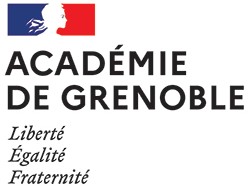 Outils de communication sur les ateliers FluenceLundiMardiMercrediJeudiVendrediM1M2M3M4Pause méridienne13h15-13h45S1S2S3Groupes6A-6Dn°16Bn°26Cn°36Cn°46En°56En°6Nom des élèvesNom des élèves du groupeSéance 1JourHeureNom de l’entraîneurSalleidididididSéance 2ididid idididSéance 3ididididididElèvesAssiduitéAttitude SérieuxImplicationType de difficultéEvolutionConseils pour la suite